NAME: OSAIKHUWUOMWAN AMANDACOLLEGE: SCIENCESDEPARTMENT: BIOTECHNOLOGYMATRIC NO: 19/SCI17/006MAT 102 ASSIGNMENTIf A and B are the points (5, 3) and (15,-7) respectively. Find the coordinates of the point which divides AB externally in the ratio 3:1.Solution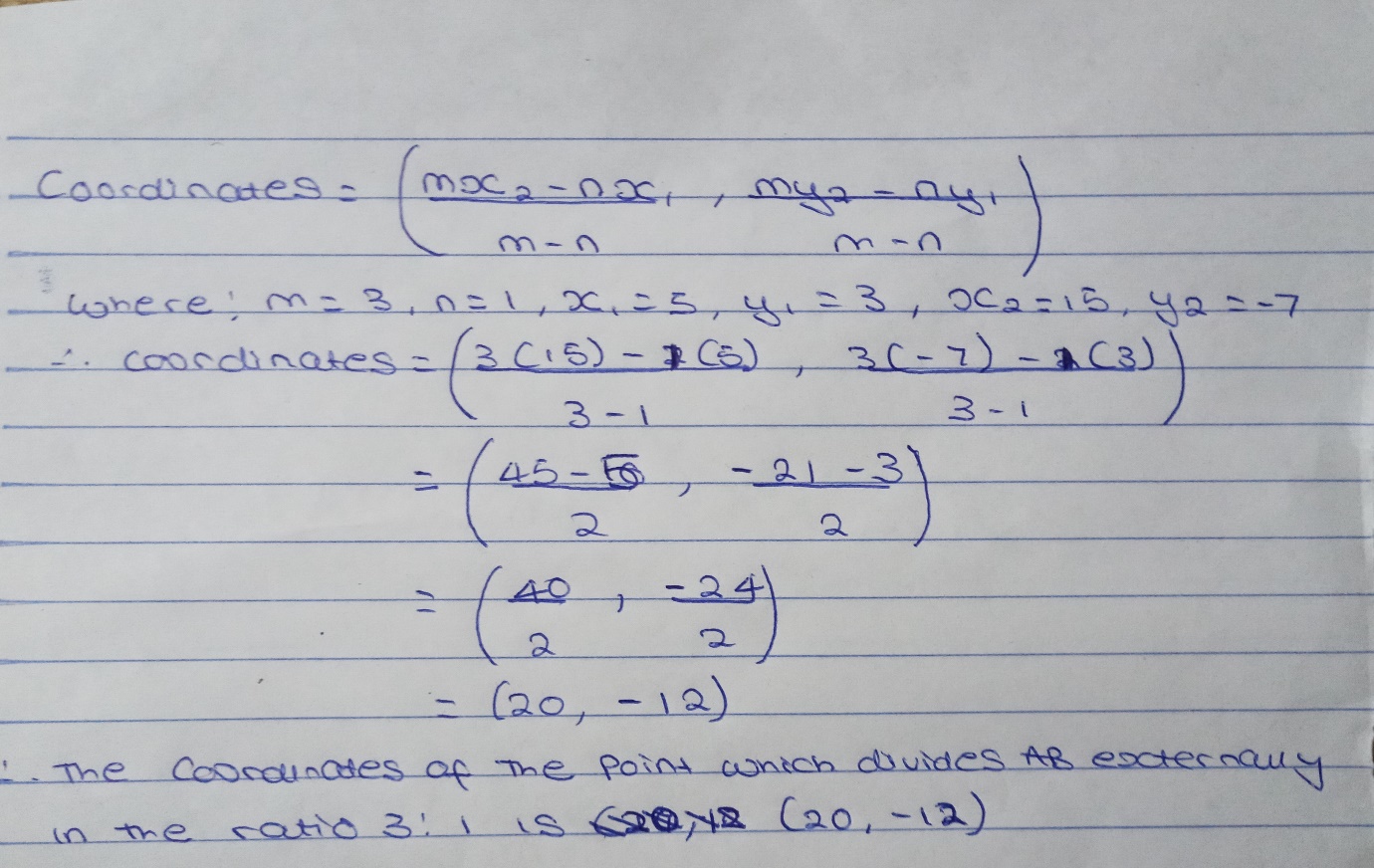 